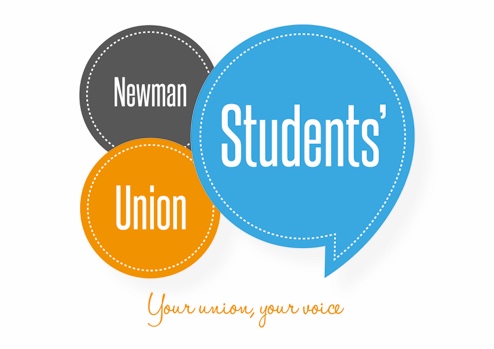 Newman Students’ Union Motions and Policies Template
Submit this form to the Chair of Student Forums or the Annual General Meeting (AGM)
You will be required to present this at a meeting for consideration by students who shall vote on whether to pass the motion or not. Once passed, it becomes Union policy.Newman Students’ Union Notes (Insert facts here, be careful not to write opinions!):Newman Students’ Union Believes (Here is where you can write your opinion or what you think the stance of the Union should be):Newman Students’ Union Resolves (Here is where you write how you want to achieve your aims and make active change!):Name of MotionProposer (Your) NameProposer (Your) EmailSeconder NameSeconder EmailDate SubmittedDate Approved